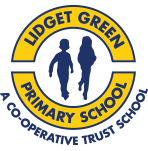 It will really help at home to talk about what your child is learning at school – they may be able to explain something new to you at home but also may have further questions to deepen their learning. Therefore, it’s a good idea to allow them to research if they’re unsure of something and use their homework book as a log of their learning.So what are we learning about in the Autumn term in Year 6?SubjectAreas coveredHow can you help at home?English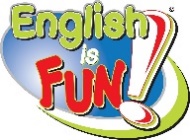 This half term the children will be writing letters, biographies, writing for a purpose, word classes, sentences types and speech. We are reading in our English lessons – Street Child by Berlie Doherty. The children will be looking at some key reading skills:Retrieval, Inference and deduction,Looking at the authors view point  Ensure your child practises their handwriting.Does your child read aloud to you at home?Do you question them to allow them to stretch their imagination?Are the books that they are reading challenging them and providing them with new experiences? Each week, children will have at least 1 reading book and can take more than one library book. It is expected that books are read and commented on in reading recordsMaths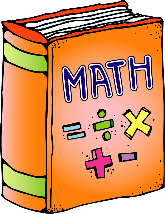 Place ValueRead, write, order and compare numbers to at least 1,000,000 Round any number to a degree of accuracySolve number problems Addition and subtractionMultiplication and divisionFractions MeasurementDoes your child know their multiplication facts and division facts up to 12 x 12?Can they confidently tell you how they found the answer to a question? Practise writing and reading numbers up to 1,000,000Your child can help you bake/cook to understand how to convert units of measure. Sci ence 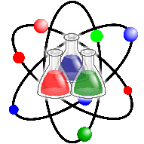 Our topic for this term is ‘Light’ We will learning about why light appears to travel in straight lines, investigating the effect of light position on shadows, what refraction is and how we can see.Questioning children on what they have learnt will enable your child to understand the scientific knowledge they have learnt in class. Your child can do some extra research to further their knowledge.Creative Curriculum Rich and PoorWe will be looking at the Victorian times and will cover:The Industrial RevolutionSir Titus SaltLocal changes over timeQuestioning children on what they have learnt.Support children with their homework. Do some extra research and find facts they can share with the rest of the class.ComputingTalking safely onlineBeing a super digital citizen Privacy rulesDo you discuss with your child the importance of staying safe when on the internet? RE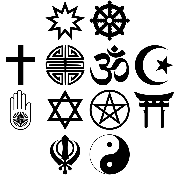 In RE we will be looking at Hinduism, Buddhism and SikhismSymbols and symbolism: How they’re used in everyday life. Sign language and how it’s used to communicateQuestioning children on what they have learnt.Encouraging your children to do some research will help them to understand in greater depth.SpanishHow to greet in Spanish and say how you feel. We will also look at the following:NumbersGreetings How we introduce ourselvesCan you speak Spanish?  If not, why not ask your child to teach you some of the vocabulary. HomeworkChildren will receive maths, literacy and SPaG on Friday - to be handed in on Tuesday. Spelling tests are on Wednesdays. They may also wish to do extra projects and these are always welcomed. If your child is finding their homework tricky, Miss Leyland runs a homework club on Friday and Monday lunchtime where they can get extra help.Children will receive maths, literacy and SPaG on Friday - to be handed in on Tuesday. Spelling tests are on Wednesdays. They may also wish to do extra projects and these are always welcomed. If your child is finding their homework tricky, Miss Leyland runs a homework club on Friday and Monday lunchtime where they can get extra help.